VersenykiírásKalóz Országos Bajnokság 
Felelős rendező: Rutai Andrea
2020. Július 8-12.  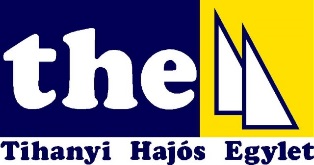 SzabályokA versenyt „A Vitorlázás Versenyszabályai 2017-2020”-ban (RRS) meghatározott szabályok szerint rendezik. A versenyen a „Vitorlázás felszerelési szabályzata” (ERS) érvényes. Az MVSZ 2020 évre vonatkozó Versenyrendelkezése és Reklámszabályzata érvényesek.Ha a nyelvek között ellentmondás van, úgy a magyar nyelvű szöveg az irányadó. A versenyutasítás az RRS S függelékének Standard versenyutasításából és azokból a kiegészítő utasításokból fog állni, amelyek a versenyiroda alatt található hivatalos hirdetőtáblán lesznek. A versenyt irányító összes szabályzatban:  [DP] azokat a szabályokat jelöli, amelyek megsértéséért járó büntetés az óvási bizottság döntésétől függ,  [NP] azokat a szabályokat jelöli, amelyek megsértése nem képezheti egy hajó általi óvás alapját. Ez módosítja az RRS 60.1(a) szabályt. Az RRS 63.7 szabály a következőre módosul: „Ha különböző szabályok között ellentmondás van, az óvási bizottságnak olyan módon kell feloldania az ellentmondást, amiről úgy gondolja, hogy a legméltányosabb eredményt nyújtja az összes érintett hajó számára.”Jogosultság és nevezésA versenyen a Kalóz hajóosztály összes hajója indulhat. Magyar versenyzők csak az éves Kalóz osztályszövetségi díj megfizetését követően nevezhetnek, melyre a regisztrációkor is lesz lehetőség. A jogosult hajók a VIHAR-on (https://vihar.hunsail.hu/) található űrlap beküldésével, valamint a nevezési díj banki átutalásával, vagy a regisztrációkor a versenyirodán készpénzes befizetéssel nevezhetnek a regisztráció végéig. Utaláskor a banki adatok a következők: Tihanyi Hajós Egylet, Raiffeisen Bank 12010154-00102998-00100008, megjegyzés: „Kalóz OB, Vitorlaszám”Késői nevezések csak a rendezőség jóváhagyásával kerülhetnek elfogadásra. Nevezési díjViharban történő lezárt nevezéssel 14.000 Ft/fő, helyszínen 16.000 Ft/fő.VersenyprogramA verseny 12 futamra tervezett. Egy nap maximum 4 futam rendezhető. Július 12-én az utolsó lehetséges figyelmeztető jelzés időpontja 15:00. VersenyutasításA versenyutasítás a regisztrációkor lesz elérhető a versenyirodán és a verseny hirdetőtábláján, valamint a www.thesail.hu oldalon és a Tihanyi Hajós Egylet Facebook oldalához tartozó esemény hírfolyamán. HelyszínAz esemény kikötője a Tihanyi Hajós Egylet, 8237 Tihany, Kenderföld utca 19. Versenypályák helyszíne a Tihanyi-félsziget keleti vagy nyugati oldalán található vízterület, amelyet a rendezőség a part elhagyásakor jelez.ÉrtékelésHa kevesebb, mint 5 futamot fejeztek be, a hajó végső pontszáma az összes futam pontszámainak összege. Ha a befejezett futamok száma 5 és 8 közötti, egy hajó végső pontszáma a legrosszabb pontja nélkül számított összes futam pontszámainak összege. Ha több, mint 8 futamot fejeztek be egy hajó végső pontszáma a két legrosszabb pontja nélkül számított összes futam pontszámainak összege. Kísérő motorosokA versenyrendező hajókat fehér RC feliratú lobogóval jelzik. Az edző- és kísérőmotorosokat nevezésnél regisztrálni kell. Hajók tárolásaA hajókat, amikor a kikötőben vannak, a kijelölt helyükön kell tárolni. RádiókapcsolatVészhelyzetet kivéve egy hajó sem adhat le vagy vehet olyan rádióadást, amely nem érhető el minden hajó számára. Ez a megkötés a mobiltelefonokra is érvényes. Média jogokA versenyen való részvétellel a résztvevők automatikusan hozzájárulnak ahhoz, hogy a rendezőség vagy a verseny támogatói bármilyen kép és/vagy hanganyagot rögzítsenek a verseny ideje alatt és azt bármilyen célra felhasználhatják és bemutathatják. Ide tartoznak a drónnal készített felvételek is. Bármilyen drónnal kapcsolatos esemény nem képezheti orvoslat alapját. DíjakAz első hat helyezett díjazásban részesül, továbbá díjazzuk a senior (110+) kategória első három helyezettjét. Felelősség kizárásaA versenyzők kizárólag saját felelősségükre vesznek részt a versenyen. Lásd a 4. szabályt, Döntés a versenyen való részvételről. A versenyt rendező szervezet semmiféle felelősséget nem vállal anyagi károkért, személyi sérülésekért vagy halálesetért, ami a versenyhez kapcsolódóan, azt megelőzően, annak során, vagy azt követően következik be. BiztosításMinden részvevő hajónak rendelkeznie kell érvényes felelősségbiztosítással, amely esetenként legalább 5.000.000 Ft összegig, vagy ennek megfelelő értékig biztosítson fedezetet. További információkért kérjük, vegye fel a kapcsolatot a rendezőséggel: andi.rutai@thesail.hu . Jó szelet!DátumidőJúlius 717.00-19.00RegisztrációJúlius 809.00-11.0011.30
13.00RegisztrációMegnyitó, kormányosi értekezletElső futam figyelmeztető jelzésének tervezett időpontjaJúlius 9-1110.00Napi első futam figyelmeztető jelzésének tervezett időpontjaJúlius 12TartaléknapAmennyiben Július 11-én a nap végéig nincs meg legalább 4 érvényes futam, úgy a Július 12-i tartaléknap is felhasználásra kerül. 